Análisis de objetos	Realiza un análisis de los siguientes objetos completando la tabla:OBJETOFORMALPiezas que componen el objeto.Forma exterior.Dimensiones aproximadas.TÉCNICOMaterial empleado en su fabricación.Cómo se ensamblan sus piezas.Principios físicos que basan su funcionamientoSOCIOECONÓMICONecesidad a la que responde el objeto.¿Cómo se ha resuelto dicha necesidad a lo largo de la historia?FUNCIONAL¿Para qué sirve?¿Cómo funciona?¿Cómo se utiliza?Riesgos en su utilización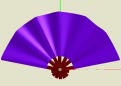 Abanico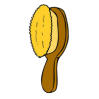 Cepillo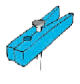 Pinza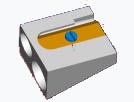 Sacapuntas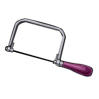 Segueta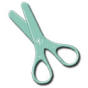 Tijeras